                                  М а с л е н и ц а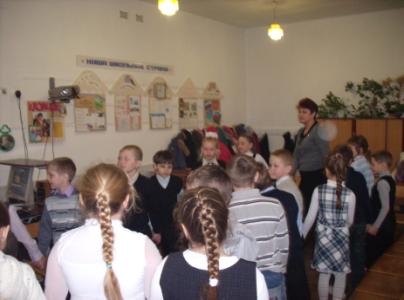 Хоровод 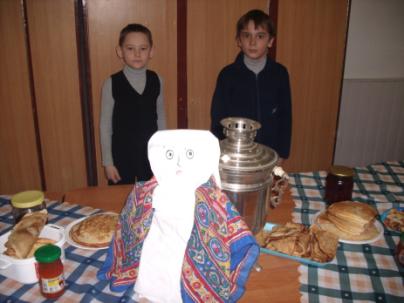 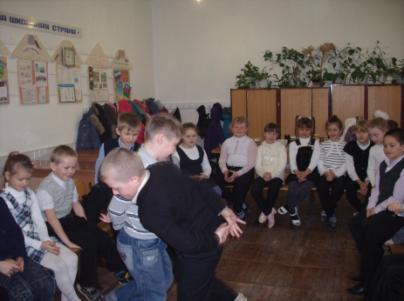 Игры 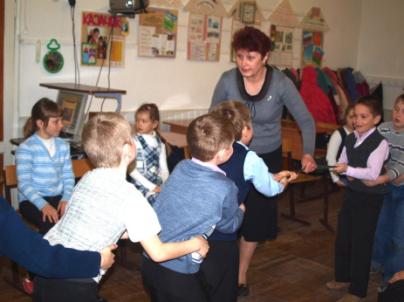 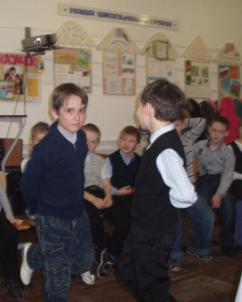 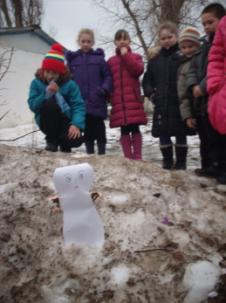 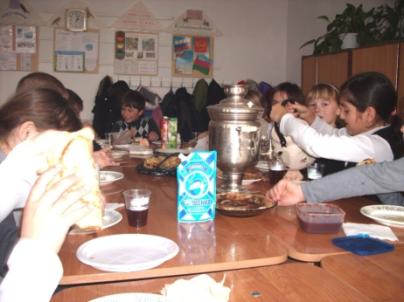 .